Donderdag 13 Aug.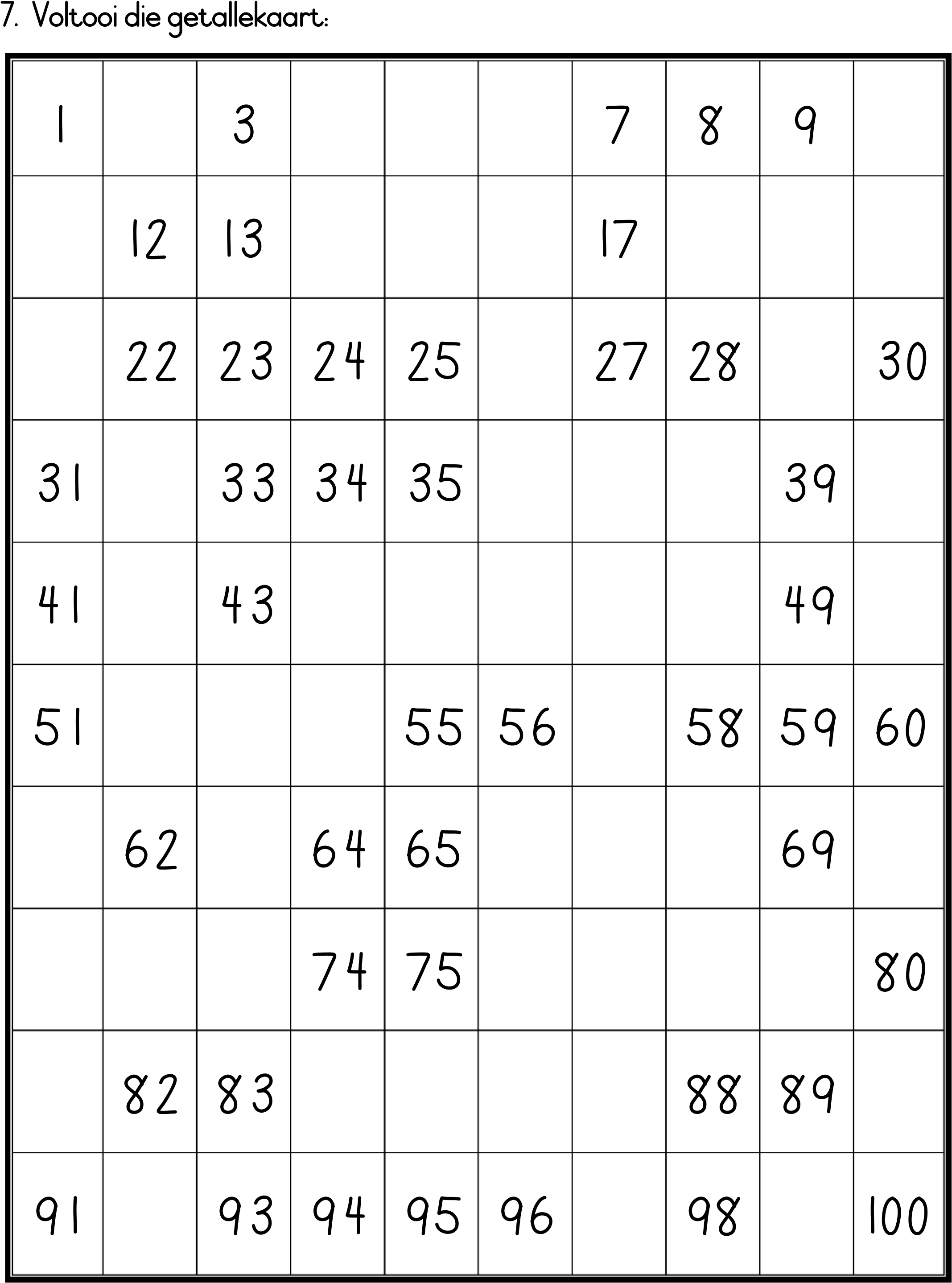 